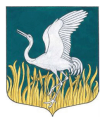 ЛЕНИНГРАДСКАЯ ОБЛАСТЬЛУЖСКИЙ МУНИЦИПАЛЬНЫЙ РАЙОНАДМИНИСТРАЦИЯМШИНСКОГО СЕЛЬСКОГО ПОСЕЛЕНИЯПОСТАНОВЛЕНИЕот 17 декабря 2019  года  		  № 381      Об установлении порядка размещения информационной продукции, содержащей информацию, запрещенную для распространения среди детей, на территории МО Мшинское сельское поселение	В соответствии с Федеральным законом от 29 декабря 2010 года № 436-ФЗ «О защите детей от информации, причиняющей вред их здоровью и развитию», администрация Мшинского сельского поселения ПОСТАНОВЛЯЕТ:	1. Установить порядок размещения информационной продукции, содержащей информацию, запрещенную для распространения среди детей, на территории МО Мшинское сельское поселение.        2.  Настоящее постановление  разместить на официальном сайте администрации Мшинского  сельского поселения  в сети Интернет http://мшинское.рф/.            3. Контроль за исполнением настоящего постановления оставляю за собой.Глава администрацииМшинского   сельского поселения                                         М.А.ПолтэфРазослано: в прокуратуру, в делоПриложение к постановлению АдминистрацииМшинского сельского поселенияОт 17.12. 2019  года № 381Порядок размещенияинформационной продукции, содержащей информацию,запрещенную для распространения среди детей,на территории МО «Мшинское  сельское поселениеНастоящий порядок устанавливает механизм размещения информационной продукции, содержащей информацию, запрещенную для распространения среди детей.Размещение информационной продукции, содержащей информацию, запрещенную для распространения среди детей не допускается к распространению в предназначенных для детей образовательных организациях, детских медицинских, санаторно-курортных, физкультурно - спортивных организациях, организациях культуры, организациях отдыха и оздоровления детей (далее в данном пункте – организации).Указанная информационная продукция не допускается к распространению также на расстоянии менее чем сто метров по прямой линии без учета искусственных и естественных преград от ближайшей точки, граничащей с территорией организации.Нормативным правовым актом высшего исполнительного органа государственной власти субъекта Российской Федерации может быть установлено, что данная информационная продукция допускается к распространению на территориях конкретных населенных пунктов субъекта Российской Федерации на расстоянии менее чем сто метров по прямой линии без учета искусственных и естественных преград от ближайшей точки, граничащей с территорией организаций, но не менее чем пятьдесят метров от границ территорий организацийВ целях информирования распространителей информационной продукции сведения о находящихся в границах муниципального образования организациях (с указанием их адреса, полного наименования, фирменного наименования (для коммерческих организаций), размещаются органом местного самоуправления на его официальном сайте в информационно - телекоммуникационной сети «Интернет» (далее - сеть «Интернет»), а в случае отсутствия технической возможности разместить данные сведения на официальном сайте органа местного самоуправления в сети «Интернет» данные сведения размещаются на официальном сайте субъекта Российской Федерации и сети «Интернет», в границах которого находится соответствующее муниципальное образование